Príloha č. 1  Miesto dodania a technická špecifikácia predmetu Technická špecifikácia ponúkaného tovaruDodanie nábytku pre Multifunkčné centrá mládeže  – Výzva č. 26.......................................................................................................................................................(obchodné meno a adresa sídla uchádzača)V ............................... dňa ................. 	Meno a podpis štatutárneho zástupcu uchádzačaKreslo (6ks) –farba béžováOznačenie (výrobná značka / model) ponúkaného tovaru: ..........................................Ilustračný obrázok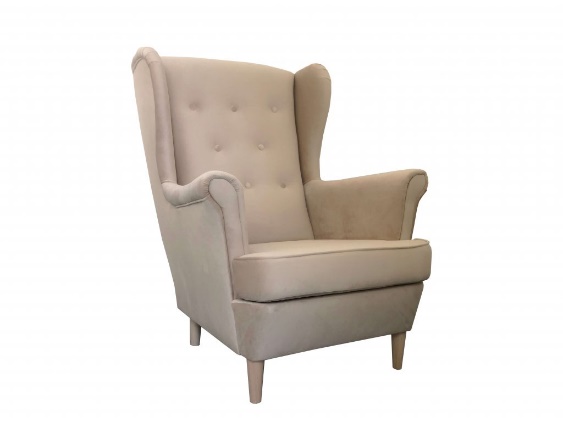 Kreslo (8ks) – farba modráOznačenie (výrobná značka / model) ponúkaného tovaru: ..........................................Ilustračný obrázok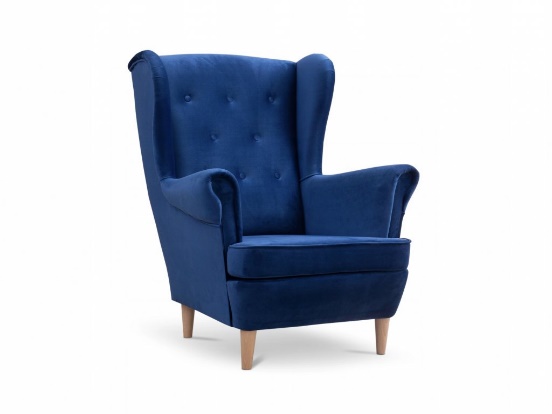 Kreslo (1ks) – farba sivá Označenie (výrobná značka / model) ponúkaného tovaru: ..........................................Ilustračný obrázok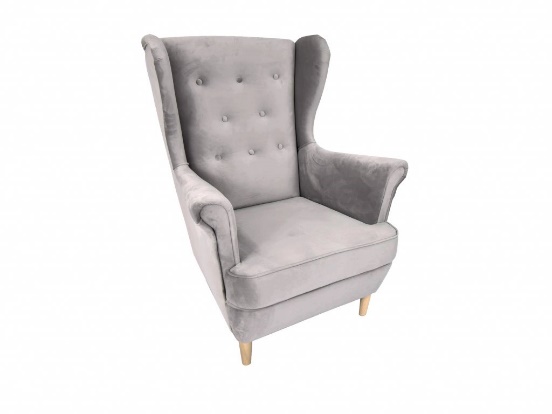 Kreslo (2ks) – farba žltáOznačenie (výrobná značka / model) ponúkaného tovaru: ..........................................Ilustračný obrázokKreslo (2ks) – farba svetlo modrá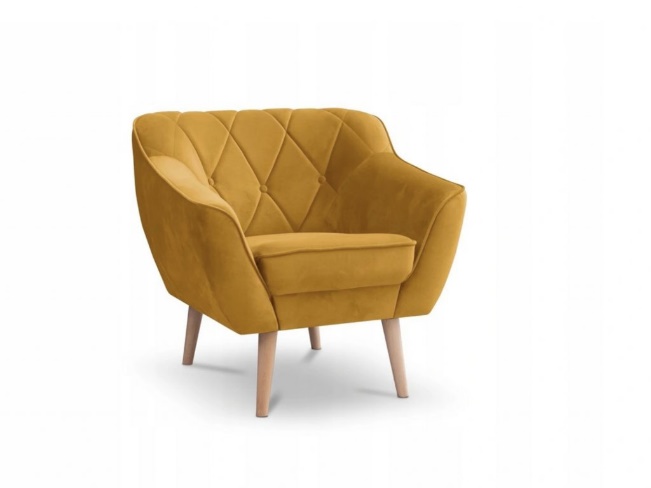 Označenie (výrobná značka / model) ponúkaného tovaru: ..........................................Ilustračný obrázokPohovka (2ks) – farba modrá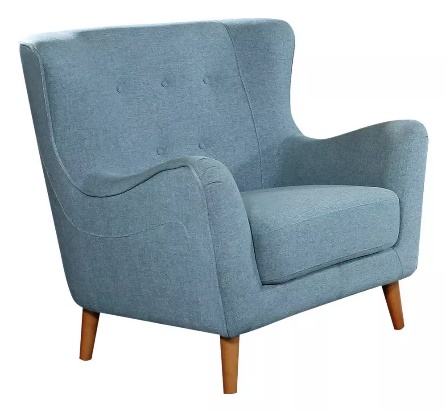 Označenie (výrobná značka / model) ponúkaného tovaru: ..........................................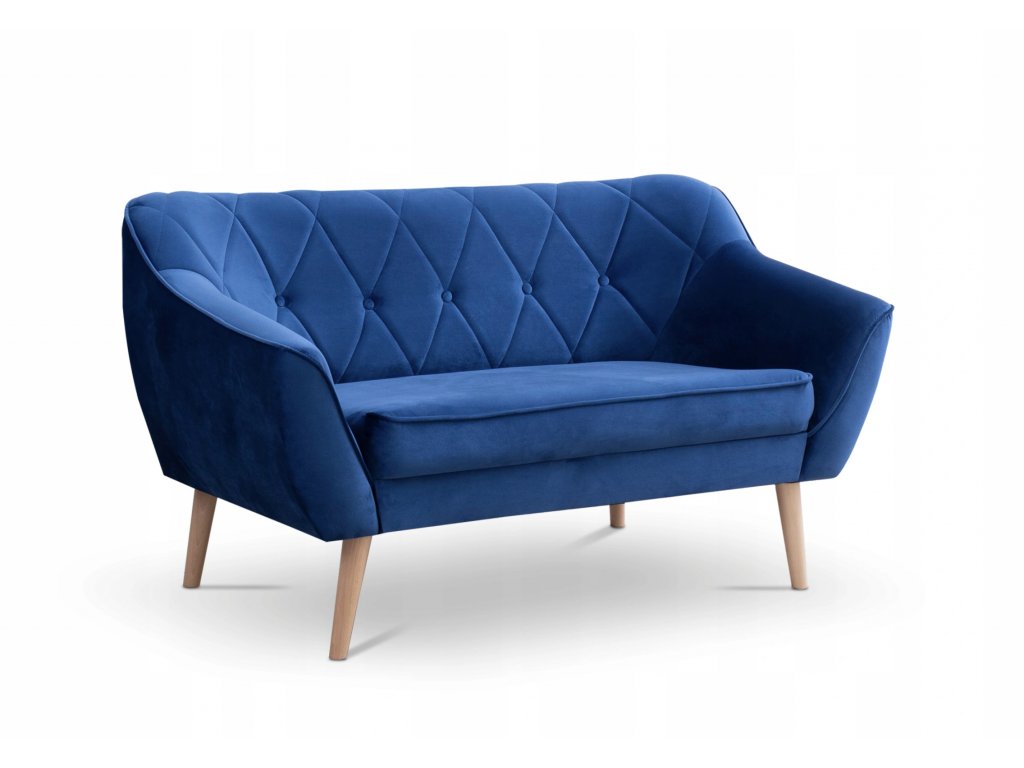 Ilustračný obrázokPohovka (1ks) – farba žltáOznačenie (výrobná značka / model) ponúkaného tovaru: ..........................................Ilustračný obrázok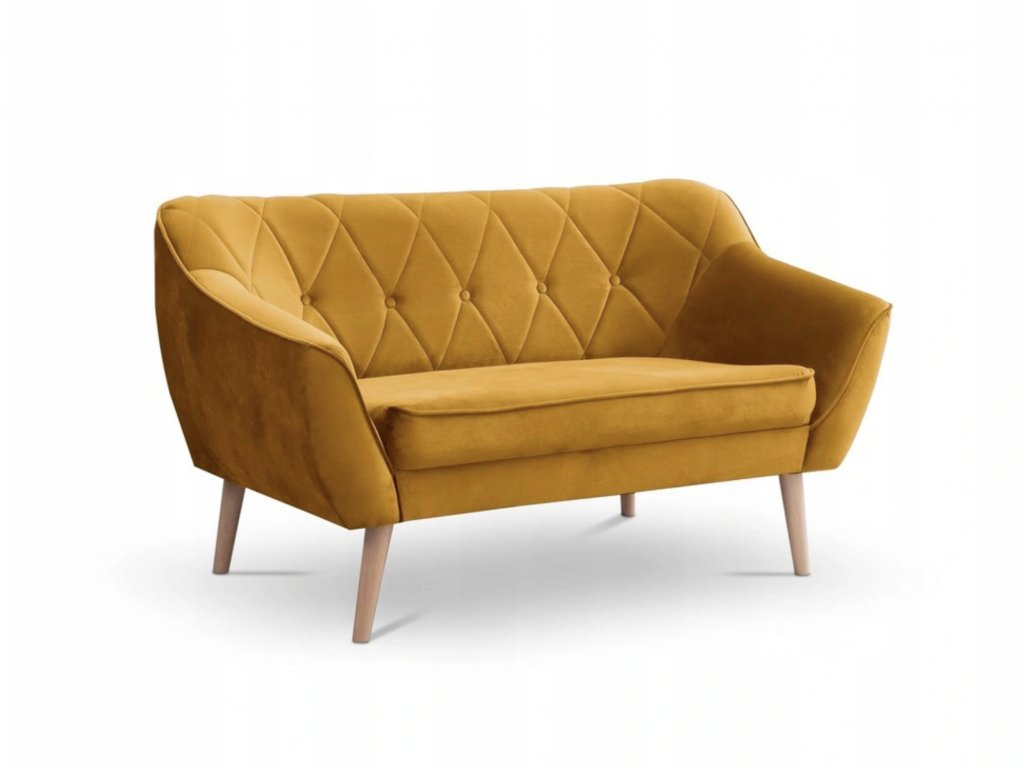 Pohovka (4ks) – farba béžováOznačenie (výrobná značka / model) ponúkaného tovaru: ..........................................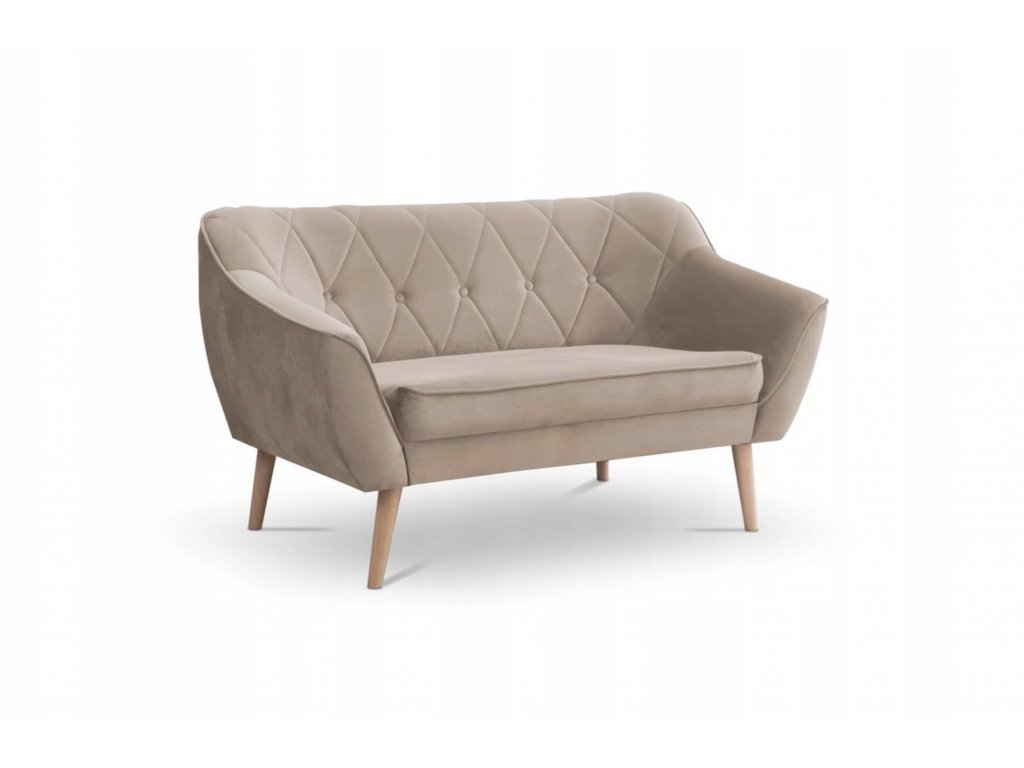 Ilustračný obrázokPohovka (1 ks) – farba siváOznačenie (výrobná značka / model) ponúkaného tovaru: ..........................................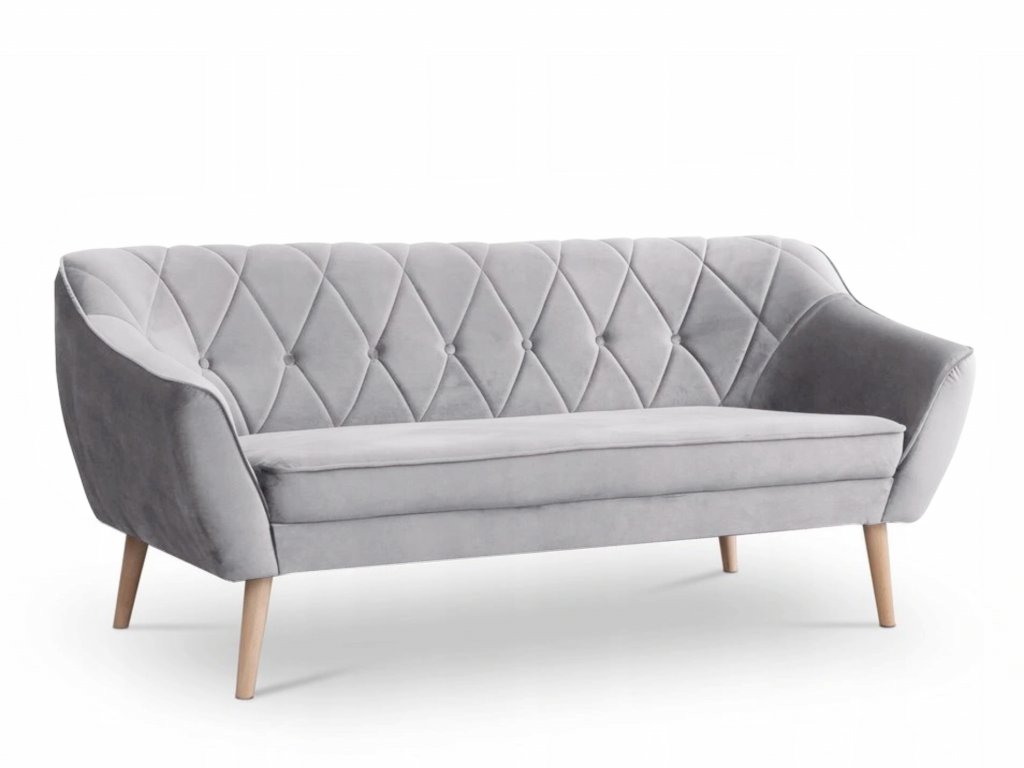 Ilustračný obrázok	Pohovka (1 ks) – farba tmavo siváOznačenie (výrobná značka / model) ponúkaného tovaru: ..........................................Ilustračný obrázok	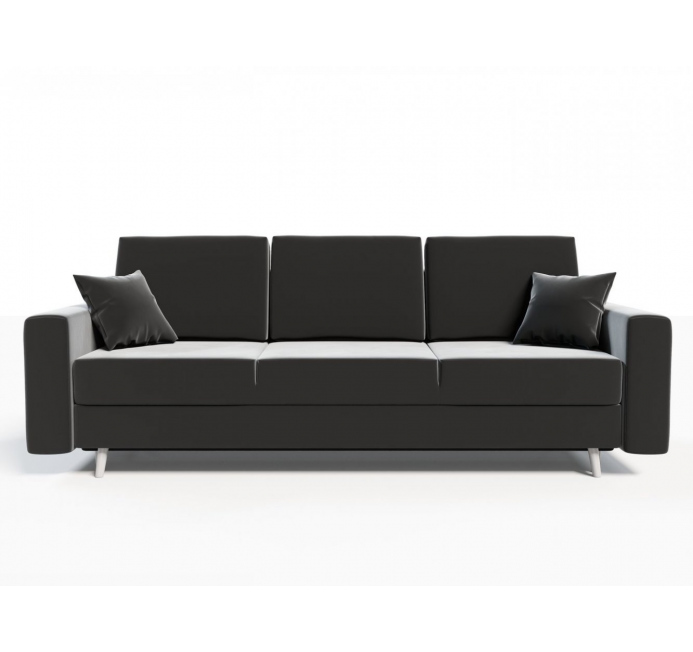 Pohovka (1 ks) – farba tmavo sivá 2Označenie (výrobná značka / model) ponúkaného tovaru: ..........................................Ilustračný obrázok	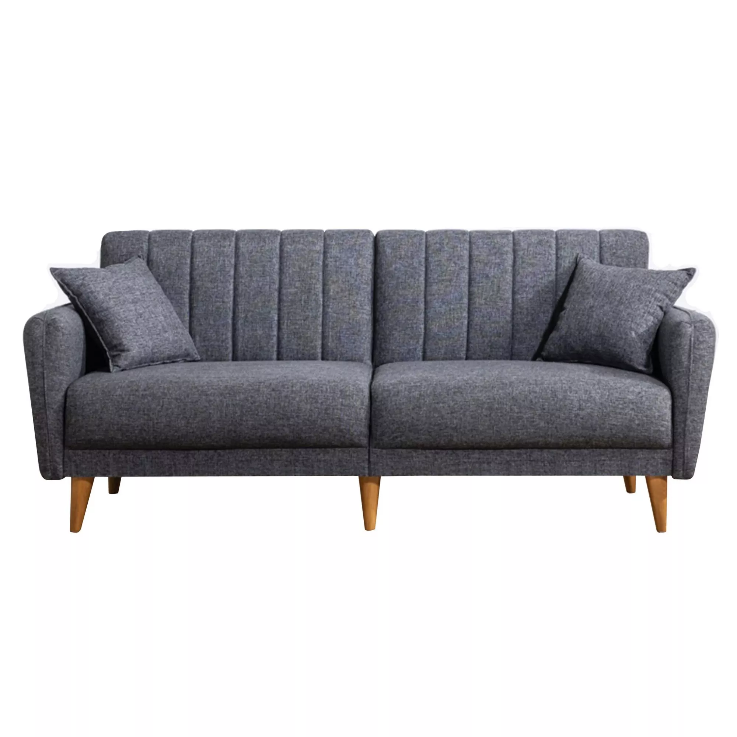 Pohovka (1 ks) – farba krémováOznačenie (výrobná značka / model) ponúkaného tovaru: ..........................................Ilustračný obrázok	Pohovka (1 ks) – farba tmavosivá „L“ - ľaváOznačenie (výrobná značka / model) ponúkaného tovaru: ..........................................Ilustračný obrázok	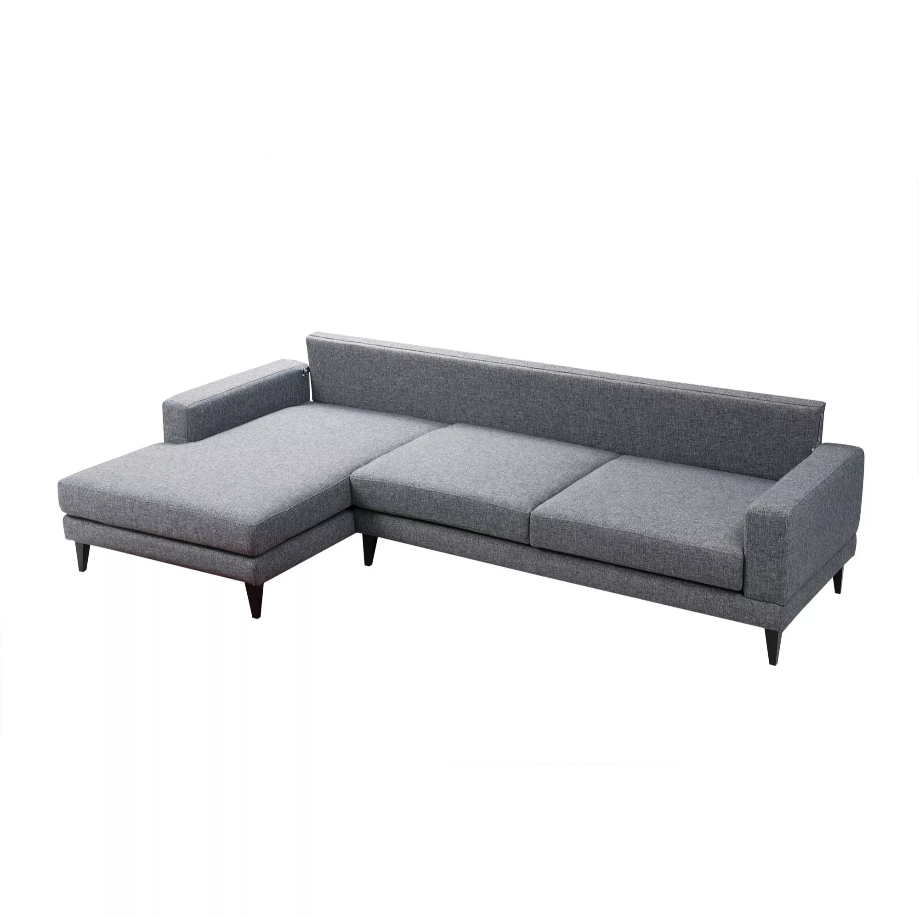 Názov položky Počet kusov Miesto dodania Kreslo -neutrálne zenitové2 ksBudova polyfunkčného objektu, Horná Strieborná 15, Banskej BystriciKreslo -neutrálne zenitové2 ksŠkolský internát, Ul. J. Švermu 1736/14, ZvolenKreslo -neutrálne zenitové2 ksPekáreň, Tomášikova 21, RevúcaKreslo -modré2 ksŠkolský internát, Ul. J. Švermu 1736/14, ZvolenKreslo -modré2 ksPolyfunkčné centrum Kruháč, Bélu Bartóka 5215/20A, Rimavská SobotaKreslo -modré4 ksStredná odborná škola hotelových služieb a dopravy, Zvolenská cesta 83, LučenecKreslo -sivé1 ksPolyfunkčný objekt, Kuzmányho 10, BreznoKreslo -horčicové2 ksPolyfunkčný objekt, Kuzmányho 10, BreznoKreslo -svetlo modrá 2 ksZákladná škola J. Kollára, Ul. Ludvika Svobodu 40, Banská ŠtiavnicaPohovka - modrá2 ksStredná odborná škola hotelových služieb a dopravy, Zvolenská cesta 83, LučenecPohovka - žltá1 ksPekáreň, Tomášikova 21, RevúcaPohovka - béžová1 ksŠkolský internát, Ul. J. Švermu 1736/14, ZvolenPohovka - béžová3 ksStredná odborná škola hotelových služieb a dopravy, Zvolenská cesta 83, LučenecPohovka - sivá 1 ksPolyfunkčný objekt, Kuzmányho 10, BreznoPohovka –  farba tmavo sivá1 ksZákladná škola J. Kollára, Ul. Ludvika Svobodu 40, Banská ŠtiavnicaPohovka – krémová1 ksPekáreň, Tomášikova 21, RevúcaPohovka – farba tmavo sivá 21 ksBudova polyfunkčného objektu, Horná Strieborná 15, Banskej BystriciPohovka – farba tmavosivá „L“ ľavá 1 ksBudova polyfunkčného objektu, Horná Strieborná 15, Banskej BystriciParametre požadované verejným obstarávateľomParametre požadované verejným obstarávateľomParametre požadované verejným obstarávateľomParametre požadované verejným obstarávateľomParametre požadované verejným obstarávateľomUchádzačom ponúknuté technické parametreParameterJednotkaMinimumMaximumPresneUchádzačom ponúknuté technické parametreVýška mm9001100-Šírka mm800900-Hĺbkamm9001000-NosnosťKg130--Ďalšie požiadavky/technické vlastnosti: Ďalšie požiadavky/technické vlastnosti: Ďalšie požiadavky/technické vlastnosti: Ďalšie požiadavky/technické vlastnosti: Ďalšie požiadavky/technické vlastnosti: Ďalšie požiadavky/technické vlastnosti: Čalúnené, Na drevených nožičkáchČalúnené, Na drevených nožičkáchČalúnené, Na drevených nožičkáchČalúnené, Na drevených nožičkáchČalúnené, Na drevených nožičkáchTyp ušiakTyp ušiakTyp ušiakTyp ušiakTyp ušiakŠkandinávsky štýlŠkandinávsky štýlŠkandinávsky štýlŠkandinávsky štýlŠkandinávsky štýlZáruka min. 2 rokyZáruka min. 2 rokyZáruka min. 2 rokyZáruka min. 2 rokyZáruka min. 2 rokyKvalitatívne parametre – 1. akosť v zmysle planých STNKvalitatívne parametre – 1. akosť v zmysle planých STNKvalitatívne parametre – 1. akosť v zmysle planých STNKvalitatívne parametre – 1. akosť v zmysle planých STNKvalitatívne parametre – 1. akosť v zmysle planých STNParametre požadované verejným obstarávateľomParametre požadované verejným obstarávateľomParametre požadované verejným obstarávateľomParametre požadované verejným obstarávateľomParametre požadované verejným obstarávateľomUchádzačom ponúknuté technické parametreParameterJednotkaMinimumMaximumPresneUchádzačom ponúknuté technické parametreVýška mm9001100-Šírka mm800900-Hĺbkamm9001000-NosnosťKg130--Ďalšie požiadavky/technické vlastnosti: Ďalšie požiadavky/technické vlastnosti: Ďalšie požiadavky/technické vlastnosti: Ďalšie požiadavky/technické vlastnosti: Ďalšie požiadavky/technické vlastnosti: Ďalšie požiadavky/technické vlastnosti: Čalúnené, Na drevených nožičkáchČalúnené, Na drevených nožičkáchČalúnené, Na drevených nožičkáchČalúnené, Na drevených nožičkáchČalúnené, Na drevených nožičkáchTyp ušiakTyp ušiakTyp ušiakTyp ušiakTyp ušiakŠkandinávsky štýlŠkandinávsky štýlŠkandinávsky štýlŠkandinávsky štýlŠkandinávsky štýlZáruka min. 2 rokyZáruka min. 2 rokyZáruka min. 2 rokyZáruka min. 2 rokyZáruka min. 2 rokyKvalitatívne parametre – 1. akosť v zmysle planých STNKvalitatívne parametre – 1. akosť v zmysle planých STNKvalitatívne parametre – 1. akosť v zmysle planých STNKvalitatívne parametre – 1. akosť v zmysle planých STNKvalitatívne parametre – 1. akosť v zmysle planých STNParametre požadované verejným obstarávateľomParametre požadované verejným obstarávateľomParametre požadované verejným obstarávateľomParametre požadované verejným obstarávateľomParametre požadované verejným obstarávateľomUchádzačom ponúknuté technické parametreParameterJednotkaMinimumMaximumPresneUchádzačom ponúknuté technické parametreVýška mm9001100-Šírka mm800900-Hĺbkamm9001000-NosnosťKg130--Ďalšie požiadavky/technické vlastnosti: Ďalšie požiadavky/technické vlastnosti: Ďalšie požiadavky/technické vlastnosti: Ďalšie požiadavky/technické vlastnosti: Ďalšie požiadavky/technické vlastnosti: Ďalšie požiadavky/technické vlastnosti: Čalúnené, Na drevených nožičkáchČalúnené, Na drevených nožičkáchČalúnené, Na drevených nožičkáchČalúnené, Na drevených nožičkáchČalúnené, Na drevených nožičkáchTyp ušiakTyp ušiakTyp ušiakTyp ušiakTyp ušiakŠkandinávsky štýlŠkandinávsky štýlŠkandinávsky štýlŠkandinávsky štýlŠkandinávsky štýlZáruka min. 2 rokyZáruka min. 2 rokyZáruka min. 2 rokyZáruka min. 2 rokyZáruka min. 2 rokyKvalitatívne parametre – 1. akosť v zmysle planých STNKvalitatívne parametre – 1. akosť v zmysle planých STNKvalitatívne parametre – 1. akosť v zmysle planých STNKvalitatívne parametre – 1. akosť v zmysle planých STNKvalitatívne parametre – 1. akosť v zmysle planých STNParametre požadované verejným obstarávateľomParametre požadované verejným obstarávateľomParametre požadované verejným obstarávateľomParametre požadované verejným obstarávateľomParametre požadované verejným obstarávateľomUchádzačom ponúknuté technické parametreParameterJednotkaMinimumMaximumPresneUchádzačom ponúknuté technické parametreVýška mm700800-Šírka mm800900-Hĺbkamm700800-NosnosťKg120--Ďalšie požiadavky/technické vlastnosti: Ďalšie požiadavky/technické vlastnosti: Ďalšie požiadavky/technické vlastnosti: Ďalšie požiadavky/technické vlastnosti: Ďalšie požiadavky/technické vlastnosti: Ďalšie požiadavky/technické vlastnosti: Čalúnené, Na drevených nožičkáchČalúnené, Na drevených nožičkáchČalúnené, Na drevených nožičkáchČalúnené, Na drevených nožičkáchČalúnené, Na drevených nožičkáchZáruka min. 2 rokyZáruka min. 2 rokyZáruka min. 2 rokyZáruka min. 2 rokyZáruka min. 2 rokyKvalitatívne parametre – 1. akosť v zmysle planých STNKvalitatívne parametre – 1. akosť v zmysle planých STNKvalitatívne parametre – 1. akosť v zmysle planých STNKvalitatívne parametre – 1. akosť v zmysle planých STNKvalitatívne parametre – 1. akosť v zmysle planých STNParametre požadované verejným obstarávateľomParametre požadované verejným obstarávateľomParametre požadované verejným obstarávateľomParametre požadované verejným obstarávateľomParametre požadované verejným obstarávateľomUchádzačom ponúknuté technické parametreParameterJednotkaMinimumMaximumPresneUchádzačom ponúknuté technické parametreVýška mm900970-Šírka mm9001000-Hĺbkamm850950-NosnosťKg120--Ďalšie požiadavky/technické vlastnosti: Ďalšie požiadavky/technické vlastnosti: Ďalšie požiadavky/technické vlastnosti: Ďalšie požiadavky/technické vlastnosti: Ďalšie požiadavky/technické vlastnosti: Ďalšie požiadavky/technické vlastnosti: Čalúnené, Na drevených nožičkáchČalúnené, Na drevených nožičkáchČalúnené, Na drevených nožičkáchČalúnené, Na drevených nožičkáchČalúnené, Na drevených nožičkáchTyp ušiakTyp ušiakTyp ušiakTyp ušiakTyp ušiakZáruka min. 2 rokyZáruka min. 2 rokyZáruka min. 2 rokyZáruka min. 2 rokyZáruka min. 2 rokyKvalitatívne parametre – 1. akosť v zmysle planých STNKvalitatívne parametre – 1. akosť v zmysle planých STNKvalitatívne parametre – 1. akosť v zmysle planých STNKvalitatívne parametre – 1. akosť v zmysle planých STNKvalitatívne parametre – 1. akosť v zmysle planých STNParametre požadované verejným obstarávateľomParametre požadované verejným obstarávateľomParametre požadované verejným obstarávateľomParametre požadované verejným obstarávateľomParametre požadované verejným obstarávateľomUchádzačom ponúknuté technické parametreParameterJednotkaMinimumMaximumPresneUchádzačom ponúknuté technické parametreVýška mm700800-Šírka mm13501500-Hĺbkamm700800-NosnosťKg220--Ďalšie požiadavky/technické vlastnosti: Ďalšie požiadavky/technické vlastnosti: Ďalšie požiadavky/technické vlastnosti: Ďalšie požiadavky/technické vlastnosti: Ďalšie požiadavky/technické vlastnosti: Ďalšie požiadavky/technické vlastnosti: ČalúnenéČalúnenéČalúnenéČalúnenéČalúnenéNa drevených nožičkáchNa drevených nožičkáchNa drevených nožičkáchNa drevených nožičkáchNa drevených nožičkáchŠkandinávsky štýlŠkandinávsky štýlŠkandinávsky štýlŠkandinávsky štýlŠkandinávsky štýlZáruka min. 2 rokyZáruka min. 2 rokyZáruka min. 2 rokyZáruka min. 2 rokyZáruka min. 2 rokyKvalitatívne parametre – 1. akosť v zmysle planých STNKvalitatívne parametre – 1. akosť v zmysle planých STNKvalitatívne parametre – 1. akosť v zmysle planých STNKvalitatívne parametre – 1. akosť v zmysle planých STNKvalitatívne parametre – 1. akosť v zmysle planých STNParametre požadované verejným obstarávateľomParametre požadované verejným obstarávateľomParametre požadované verejným obstarávateľomParametre požadované verejným obstarávateľomParametre požadované verejným obstarávateľomUchádzačom ponúknuté technické parametreParameterJednotkaMinimumMaximumPresneUchádzačom ponúknuté technické parametreVýška mm700800-Šírka mm14001500-Hĺbkamm700800-NosnosťKg220--Ďalšie požiadavky/technické vlastnosti: Ďalšie požiadavky/technické vlastnosti: Ďalšie požiadavky/technické vlastnosti: Ďalšie požiadavky/technické vlastnosti: Ďalšie požiadavky/technické vlastnosti: Ďalšie požiadavky/technické vlastnosti: ČalúnenéČalúnenéČalúnenéČalúnenéČalúnenéNa drevených nožičkáchNa drevených nožičkáchNa drevených nožičkáchNa drevených nožičkáchNa drevených nožičkáchŠkandinávsky štýlŠkandinávsky štýlŠkandinávsky štýlŠkandinávsky štýlŠkandinávsky štýlZáruka min. 2 rokyZáruka min. 2 rokyZáruka min. 2 rokyZáruka min. 2 rokyZáruka min. 2 rokyKvalitatívne parametre – 1. akosť v zmysle planých STNKvalitatívne parametre – 1. akosť v zmysle planých STNKvalitatívne parametre – 1. akosť v zmysle planých STNKvalitatívne parametre – 1. akosť v zmysle planých STNKvalitatívne parametre – 1. akosť v zmysle planých STNParametre požadované verejným obstarávateľomParametre požadované verejným obstarávateľomParametre požadované verejným obstarávateľomParametre požadované verejným obstarávateľomParametre požadované verejným obstarávateľomUchádzačom ponúknuté technické parametreParameterJednotkaMinimumMaximumPresneUchádzačom ponúknuté technické parametreVýška mm700800-Šírka mm14001500-Hĺbkamm700800-NosnosťKg220--Ďalšie požiadavky/technické vlastnosti: Ďalšie požiadavky/technické vlastnosti: Ďalšie požiadavky/technické vlastnosti: Ďalšie požiadavky/technické vlastnosti: Ďalšie požiadavky/technické vlastnosti: Ďalšie požiadavky/technické vlastnosti: ČalúnenéČalúnenéČalúnenéČalúnenéČalúnenéNa drevených nožičkáchNa drevených nožičkáchNa drevených nožičkáchNa drevených nožičkáchNa drevených nožičkáchŠkandinávsky štýlŠkandinávsky štýlŠkandinávsky štýlŠkandinávsky štýlŠkandinávsky štýlZáruka min. 2 rokyZáruka min. 2 rokyZáruka min. 2 rokyZáruka min. 2 rokyZáruka min. 2 rokyKvalitatívne parametre – 1. akosť v zmysle planých STNKvalitatívne parametre – 1. akosť v zmysle planých STNKvalitatívne parametre – 1. akosť v zmysle planých STNKvalitatívne parametre – 1. akosť v zmysle planých STNKvalitatívne parametre – 1. akosť v zmysle planých STNParametre požadované verejným obstarávateľomParametre požadované verejným obstarávateľomParametre požadované verejným obstarávateľomParametre požadované verejným obstarávateľomParametre požadované verejným obstarávateľomUchádzačom ponúknuté technické parametreParameterJednotkaMinimumMaximumPresneUchádzačom ponúknuté technické parametreVýška mm700900-Šírka mm17001900-Hĺbkamm700800-NosnosťKg220--Ďalšie požiadavky/technické vlastnosti: Ďalšie požiadavky/technické vlastnosti: Ďalšie požiadavky/technické vlastnosti: Ďalšie požiadavky/technické vlastnosti: Ďalšie požiadavky/technické vlastnosti: Ďalšie požiadavky/technické vlastnosti: ČalúnenéČalúnenéČalúnenéČalúnenéČalúnenéNa drevených nožičkáchNa drevených nožičkáchNa drevených nožičkáchNa drevených nožičkáchNa drevených nožičkáchŠkandinávsky štýlŠkandinávsky štýlŠkandinávsky štýlŠkandinávsky štýlŠkandinávsky štýlZáruka min. 2 rokyZáruka min. 2 rokyZáruka min. 2 rokyZáruka min. 2 rokyZáruka min. 2 rokyKvalitatívne parametre – 1. akosť v zmysle planých STNKvalitatívne parametre – 1. akosť v zmysle planých STNKvalitatívne parametre – 1. akosť v zmysle planých STNKvalitatívne parametre – 1. akosť v zmysle planých STNKvalitatívne parametre – 1. akosť v zmysle planých STNParametre požadované verejným obstarávateľomParametre požadované verejným obstarávateľomParametre požadované verejným obstarávateľomParametre požadované verejným obstarávateľomParametre požadované verejným obstarávateľomUchádzačom ponúknuté technické parametreParameterJednotkaMinimumMaximumPresneUchádzačom ponúknuté technické parametreVýška mm8001000-Šírka mm20002300-Hĺbkamm8001050-NosnosťKg220--Ďalšie požiadavky/technické vlastnosti: Ďalšie požiadavky/technické vlastnosti: Ďalšie požiadavky/technické vlastnosti: Ďalšie požiadavky/technické vlastnosti: Ďalšie požiadavky/technické vlastnosti: Ďalšie požiadavky/technické vlastnosti: Čalúnené, rozkladacia pohovkaČalúnené, rozkladacia pohovkaČalúnené, rozkladacia pohovkaČalúnené, rozkladacia pohovkaČalúnené, rozkladacia pohovkaÚložný priestorÚložný priestorÚložný priestorÚložný priestorÚložný priestorNa drevených nožičkáchNa drevených nožičkáchNa drevených nožičkáchNa drevených nožičkáchNa drevených nožičkáchZáruka min. 2 rokyZáruka min. 2 rokyZáruka min. 2 rokyZáruka min. 2 rokyZáruka min. 2 rokyKvalitatívne parametre – 1. akosť v zmysle planých STNKvalitatívne parametre – 1. akosť v zmysle planých STNKvalitatívne parametre – 1. akosť v zmysle planých STNKvalitatívne parametre – 1. akosť v zmysle planých STNKvalitatívne parametre – 1. akosť v zmysle planých STNParametre požadované verejným obstarávateľomParametre požadované verejným obstarávateľomParametre požadované verejným obstarávateľomParametre požadované verejným obstarávateľomParametre požadované verejným obstarávateľomUchádzačom ponúknuté technické parametreParameterJednotkaMinimumMaximumPresneUchádzačom ponúknuté technické parametreVýška mm800900-Šírka mm18002100-Hĺbkamm800900-NosnosťKg220--Ďalšie požiadavky/technické vlastnosti: Ďalšie požiadavky/technické vlastnosti: Ďalšie požiadavky/technické vlastnosti: Ďalšie požiadavky/technické vlastnosti: Ďalšie požiadavky/technické vlastnosti: Ďalšie požiadavky/technické vlastnosti: ČalúnenéČalúnenéČalúnenéČalúnenéČalúnenérozkladaciarozkladaciarozkladaciarozkladaciarozkladaciaNa drevených nožičkáchNa drevených nožičkáchNa drevených nožičkáchNa drevených nožičkáchNa drevených nožičkáchZáruka min. 2 rokyZáruka min. 2 rokyZáruka min. 2 rokyZáruka min. 2 rokyZáruka min. 2 rokyKvalitatívne parametre – 1. akosť v zmysle planých STNKvalitatívne parametre – 1. akosť v zmysle planých STNKvalitatívne parametre – 1. akosť v zmysle planých STNKvalitatívne parametre – 1. akosť v zmysle planých STNKvalitatívne parametre – 1. akosť v zmysle planých STNParametre požadované verejným obstarávateľomParametre požadované verejným obstarávateľomParametre požadované verejným obstarávateľomParametre požadované verejným obstarávateľomParametre požadované verejným obstarávateľomUchádzačom ponúknuté technické parametreParameterJednotkaMinimumMaximumPresneUchádzačom ponúknuté technické parametreVýška mm750900-Šírka mm17002100-Hĺbkamm750900-NosnosťKg220--Ďalšie požiadavky/technické vlastnosti: Ďalšie požiadavky/technické vlastnosti: Ďalšie požiadavky/technické vlastnosti: Ďalšie požiadavky/technické vlastnosti: Ďalšie požiadavky/technické vlastnosti: Ďalšie požiadavky/technické vlastnosti: ČalúnenéČalúnenéČalúnenéČalúnenéČalúnenérozkladaciarozkladaciarozkladaciarozkladaciarozkladaciaNa drevených nožičkáchNa drevených nožičkáchNa drevených nožičkáchNa drevených nožičkáchNa drevených nožičkáchZáruka min. 2 roky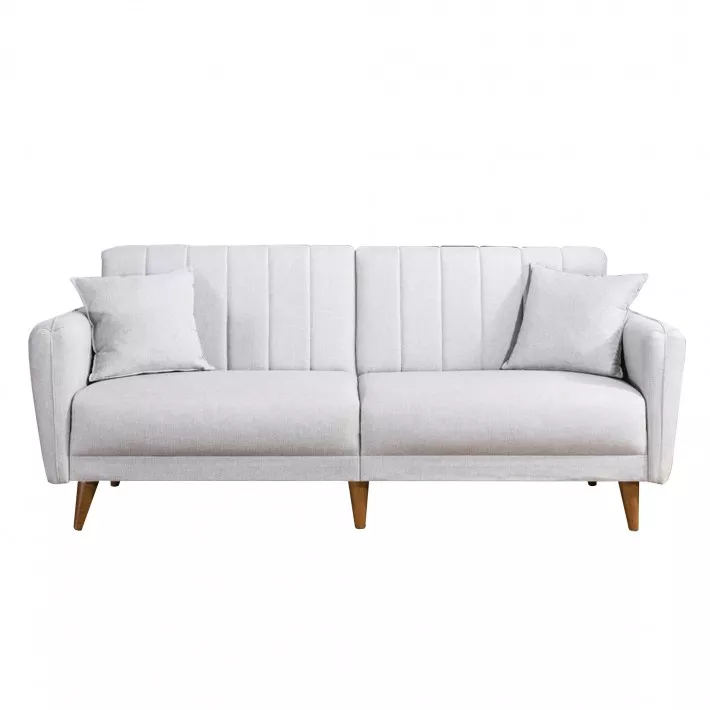 Záruka min. 2 rokyZáruka min. 2 rokyZáruka min. 2 rokyZáruka min. 2 rokyKvalitatívne parametre – 1. akosť v zmysle planých STNKvalitatívne parametre – 1. akosť v zmysle planých STNKvalitatívne parametre – 1. akosť v zmysle planých STNKvalitatívne parametre – 1. akosť v zmysle planých STNKvalitatívne parametre – 1. akosť v zmysle planých STNParametre požadované verejným obstarávateľomParametre požadované verejným obstarávateľomParametre požadované verejným obstarávateľomParametre požadované verejným obstarávateľomParametre požadované verejným obstarávateľomUchádzačom ponúknuté technické parametreParameterJednotkaMinimumMaximumPresneUchádzačom ponúknuté technické parametreVýška mm850900-Šírka mm30003100-Hĺbkamm16002000-Ďalšie požiadavky/technické vlastnosti: Ďalšie požiadavky/technické vlastnosti: Ďalšie požiadavky/technické vlastnosti: Ďalšie požiadavky/technické vlastnosti: Ďalšie požiadavky/technické vlastnosti: Ďalšie požiadavky/technické vlastnosti: Rohová do L, celočalúnenáRohová do L, celočalúnenáRohová do L, celočalúnenáRohová do L, celočalúnenáRohová do L, celočalúnenáNa drevených nožičkáchNa drevených nožičkáchNa drevených nožičkáchNa drevených nožičkáchNa drevených nožičkáchŠkandinávsky štýlŠkandinávsky štýlŠkandinávsky štýlŠkandinávsky štýlŠkandinávsky štýlZáruka min. 2 rokyZáruka min. 2 rokyZáruka min. 2 rokyZáruka min. 2 rokyZáruka min. 2 rokyKvalitatívne parametre – 1. akosť v zmysle planých STNKvalitatívne parametre – 1. akosť v zmysle planých STNKvalitatívne parametre – 1. akosť v zmysle planých STNKvalitatívne parametre – 1. akosť v zmysle planých STNKvalitatívne parametre – 1. akosť v zmysle planých STN